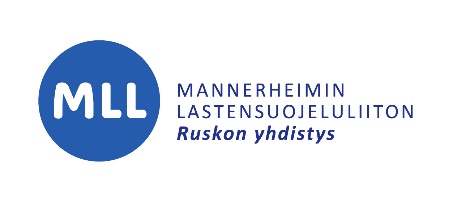 MANNERHEIMIN LASTENSUOJELULIITTO RUSKON YHDISTYKSEN TOIMINTASUUNNITELMA 2022Mannerheimin Lastensuojeluliiton tarkoituksena on edistää lasten, nuorten ja lapsiperheiden perusturvallisuutta ja hyvinvointia fyysisesti, psyykkisesti ja sosiaalisesti. Yhdistyksen järjestämiin tilaisuuksiin ovat kaikki tervetulleita. Jäsenille on tarjolla erilaisia etuja. 	TALOUS JA HALLINTOMLL:n Ruskon yhdistyksen kevätkokous pidetään helmi-huhtikuussa ja syyskokous loka-marraskuussa. Hallituksen kokouksia pidetään noin kerran kuussa tai tarpeen mukaan. Lisäksi hallitus pitää aktiivisesti yhteyttä erilaisin sähköisin viestintäkanavin. Yhdistys osallistuu MLL V-S:n piirin toimintaan, kuten syys- ja kevätkokouksiin, sekä koulutuksiin ja tapaamisiin mahdollisuuksien mukaan. Yhdistys osallistuu mahdollisuuksien mukaan liiton koulutuksiin ja tilaisuuksiin.Yhdistyksen jäsenmaksu vuonna 2022 on 25€ (25€ vuonna 2021) ja ”Lapsemme” -lehti sisältyy jäsenmaksuun. Jäsenmaksutulojen lisäksi tärkeää varainhankintaa on keväinen ”Lapset ensin” -keräys sekä erilaiset tapahtumat, joissa pidetään mm. puffettia. Erilaiset toiminta-avustukset mahdollistavat monipuolisen toiminnan. Varoja käytetään tapahtumien ja perhekahvilan lisäksi mm. tukioppilaiden kouluttautumisen tukemiseen sekä koululaisten stipendeihin. YHDISTYSTOIMINTAYhdistys pitää yhteyttä kunnan päättäjiin ja toimii lapsiperheiden äänitorvena. Yhteistyötä pidetään yllä muiden kunnan yhdistysten ja toimijoiden kanssa.Uusille vauvoille annetaan paketti, jossa on pieni lahja, tietoa yhdistyksestä ja kutsu perhekahvilaan. Vuoden ensimmäiselle vauvalle annetaan isompi lahja ja tehdään juttu paikalliseen lehteen.Ennen joulua jaetaan Hyvä Joulumieli -lahjakortteja paikallisille vähävaraisille lapsiperheille yhteistyössä sosiaalitoimen ja piirin kanssa.Vuoden aikana yhdistys pyrkii järjestämään, yksin tai yhdessä, tapahtumia, kutenPerhekahvilaÄitien iltaLuistelukopin organisointiTalvitapahtumaLastentarvikekirppis Liikennepuiston toimintaÖtökkäsafari tms. luontoiltaKesätoriToimintaa Ruskopäivillä mm. liikennepuisto aukiHippo-kisatTeatteriesitys/elokuva mahdollisuuksien mukaanIsänpäivätapahtumaJoululaulutilaisuus yhdessä srk:n kanssaTapahtumat järjestetään paikallisen terveysviranomaisen suosituksia noudattaen. Tapahtumissa esitellään liiton ja omaa materiaalia.	TIEDOTUSYhdistyksen tapahtumista ilmoitetaan Facebookissa yhdistyksen omilla Facebook-sivuilla, yhdistyksen omilla nettisivuilla https://rusko.mll.fi/ sekä satunnaisesti Ruskolaisessa. Yhdistys julkaisee kuvia myös Instagramissa mll_rusko. Tapahtumista tehdään myös mainoksia jaettavaksi kauppoihin, kirjastoon, päiväkoteihin, neuvolaan, apteekin yms. oviin ja seiniin. Yhdistyksen tapahtumista on ilmoitus myös liiton alaisella ”ilmoitustaululla”. Merkittävimpiin tapahtumiin pyritään saamaan paikallinen lehti paikalle.Jäsenkirje lähetetään jäsenille kerran vuodessa.	PALVELUTOIMINTAPerhekahvilaa pidetään mahdollisuuksien mukaan viikoittain. Jäsenmateriaalia ja Lapsemme-lehteä pidetään esillä neuvolassa.